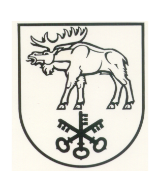 LAZDIJŲ RAJONO SAVIVALDYBĖS TARYBASPRENDIMASDĖL LAZDIJŲ RAJONO SAVIVALDYBĖS TARYBOS 2008 M. BALANDŽIO 8 D. SPRENDIMO NR. 5TS-387 „DĖL GYVENTOJŲ IŠLAIDŲ, PATIRTŲ UŽ KOMUNALINIŲ ATLIEKŲ SURINKIMO IR ATLIEKŲ TVARKYMO PASLAUGAS, KOMPENSAVIMO TVARKOS APRAŠO“ PRIPAŽINIMO NETEKUSIU GALIOS2018 m. liepos 17 d. Nr. 34-1415LazdijaiVadovaudamasi Lietuvos Respublikos vietos savivaldos įstatymo 18 straipsnio 1 dalimi, Lazdijų rajono savivaldybės taryba  n u s p r e n d ž i a: 1. Pripažinti netekusiu galios Lazdijų rajono savivaldybės tarybos 2008 m. balandžio 8 d. sprendimą Nr. 5TS-387 „Dėl Gyventojų išlaidų, patirtų už komunalinių atliekų surinkimo ir atliekų tvarkymo paslaugas, kompensavimo tvarkos aprašo“ su visais pakeitimais ir papildymais.2. Nustatyti, kad šis sprendimas įsigalioja 2018 m. lapkričio 1 d. Savivaldybės merasLAZDIJŲ RAJONO SAVIVALDYBĖS TARYBOS 2008 M. BALANDŽIO 8 D. SPRENDIMO NR. 5TS-387 „DĖL GYVENTOJŲ IŠLAIDŲ, PATIRTŲ UŽ KOMUNALINIŲ ATLIEKŲ SURINKIMO IR ATLIEKŲ TVARKYMO PASLAUGAS, KOMPENSAVIMO TVARKOS APRAŠO“ PRIPAŽINIMO NETEKUSIU GALIOSAIŠKINAMASIS RAŠTAS2018-07-12Lazdijų rajono savivaldybės tarybos sprendimo „Dėl Lazdijų rajono savivaldybės tarybos 2008 m. balandžio 8 d. sprendimo Nr. 5TS-387 „Dėl Gyventojų išlaidų, patirtų už komunalinių atliekų surinkimo ir atliekų tvarkymo paslaugas, kompensavimo tvarkos aprašo“ pripažinimo netekusiu galios“ projektas parengtas vadovaujantis Lietuvos Respublikos vietos savivaldos įstatymo 18 straipsnio 1 dalimi bei atsižvelgiant į Vyriausybės atstovo Alytaus apskrityje 2018 m. balandžio 25 d. teikimą Nr. Lietuvos Respublikos Vyriausybės 1998 m. -7(1.18) „Dėl Lazdijų rajono savivaldybės tarybos 2008-04-08 sprendimo Nr. 5TS-387 „Dėl Gyventojų išlaidų, patirtų už komunalinių atliekų surinkimo ir atliekų tvarkymo paslaugas, kompensavimo tvarkos aprašo“ panaikinimo“.Sprendimo projekte nurodyta įsigaliojimo data 2018 m. lapkričio 1 d. Iki šios datos Lazdijų rajono savivaldybės administracijos specialistai turės parengti ir pateikti tvirtinti Lazdijų rajono savivaldybės tarybai kitą tvarką, suteikiančią socialinę paramą ar /ir nustatančią lengvatas už komunalinių atliekų surinkimą ir atliekų tvarkymą nepasiturinčioms šeimoms ir vieniems gyvenantiems asmenims.Šio sprendimo projekto tikslas – įvykdyti Vyriausybės atstovo Alytaus apskrityje 2018 m. balandžio 25 d. teikimo Nr. Lietuvos Respublikos Vyriausybės 1998 m. -7(1.18) „Dėl Lazdijų rajono savivaldybės tarybos 2008-04-08 sprendimo Nr. 5TS-387 „Dėl Gyventojų išlaidų, patirtų už komunalinių atliekų surinkimo ir atliekų tvarkymo paslaugas, kompensavimo tvarkos aprašo“ panaikinimo“ siūlymą ir pripažinti netekusiu galios Lazdijų rajono savivaldybės tarybos 2008 m. balandžio 8 d. sprendimą Nr. 5TS-387 „Dėl Gyventojų išlaidų, patirtų už komunalinių atliekų surinkimo ir atliekų tvarkymo paslaugas, kompensavimo tvarkos aprašo“ su visais pakeitimais ir papildymais.Parengtas sprendimo projektas neprieštarauja galiojantiems teisės aktams.Priėmus sprendimo projektą, neigiamų pasekmių nenumatoma.Dėl sprendimo projekto pastabų ir pasiūlymų negauta.Priėmus sprendimo projektą, kitų teisės aktų keisti nereikės.Sprendimo projektą parengė Lazdijų rajono savivaldybės administracijos Socialinės paramos skyriaus vedėja Lina Margelienė.Socialinės paramos skyriaus vedėja							Lina Margelienė